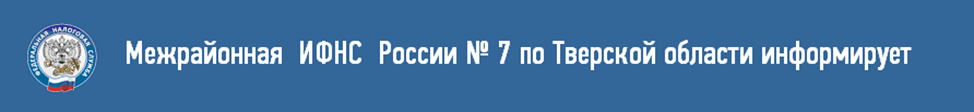 До 1 сентября 2016 года пользователям «Личного кабинета для физических лиц» необходимо направить уведомление в любой налоговый орган, если они хотят получать все налоговые документы (уведомления, требования на уплату налогов и другие) в бумажном виде.С июня 2016 года вступил в силу Федеральный закон от 01.05.2016 № 130-ФЗ «О внесении изменений в часть первую Налогового кодекса Российской Федерации», который устанавливает новый порядок получения физическими лицами документов от налоговых органов, а также передачи сведений в налоговые органы. В соответствии с этими изменениями физические лица, получившие доступ к «Личному кабинету налогоплательщика», получают документы от налогового органа в электронной форме через сервис ФНС России. На бумажном носителе по почте такие документы направляться не будут. Это значит, что налоговые уведомления за 2015 год пользователи уже должны смотреть в своем «кабинете». Пользователь «Личного кабинета» видит налоговое уведомление буквально на следующий день после его формирования инспекцией, тогда как бумажные документы идут дольше, их доставка обходится ФНС России недешево. Пользователям, пожелавшим получать налоговое уведомление на бумажном носителе, необходимо будет направить уведомление об этом в любой налоговый орган, подписав его электронной подписью. Усиленную неквалифицированную электронную подпись можно получить бесплатно, не посещая Удостоверяющий центр, непосредственно из «Личного кабинета налогоплательщика для физических лиц» в разделе «Профиль» по ссылке «Получение сертификата ключа проверки электронной подписи». Здесь можно выбрать один из двух вариантов хранения электронной подписи (ЭП): на компьютере пользователя или в «облаке» в защищенном хранилище ФНС России. В случае хранения ЭП в защищенном хранилище ФНС России, возможно использование любых устройств и даже телефонов, не требуется устанавливать никаких дополнительных программных средств. Вся процедура получения подписи и направления уведомления займет не более 5 минут. Уведомление о необходимости получения документов на бумажном носителе можно направить из раздела «Профиль» Личного кабинета, а также из раздела «Документы налогоплательщика» – «Электронный документооборот» либо предоставить заявление лично в налоговый орган. Напоминаем, что срок уплаты имущественных налогов физических лиц истекает 1 декабря 2016 года. 